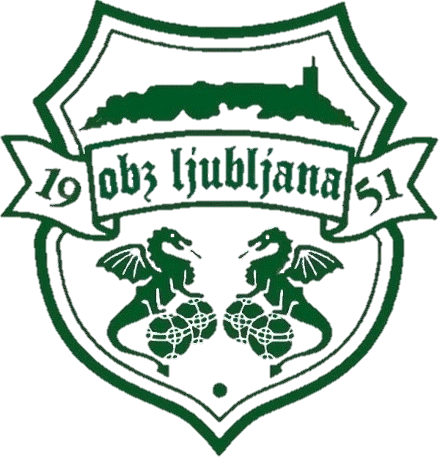 PRIJAVA IGRALCEV  -  3. ligaekipaekipakrajkrajkrajdatumdatumdatumdatumkrogkrogigralecPRIIMEK  IN  IMEIGRALCAtrojkadvojica/1natančno zbijanjenatančno zbijanjeigra v krog/1bližanje v krogdvojica/2dvojica/2posamezno01.02.03.04.05.06.07.08.kapetan ekipevodja ekipepodpis vodje ekipePRIJAVA IGRALCEV  -  3. ligaekipaekipakrajkrajkrajdatumdatumdatumdatumkrogkrogigralecPRIIMEK  IN  IMEIGRALCAtrojkadvojica/1natančno zbijanjenatančno zbijanjeigra v krog/1bližanje v krogdvojica/2dvojica/2posamezno01.02.03.04.05.06.07.08.kapetan ekipevodja ekipepodpis vodje ekipe